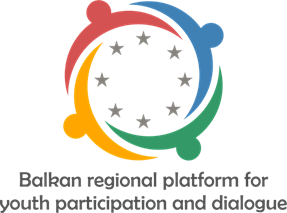 Radionica „Moj grad ‘ grad mladih“Urban Youth spot- Life Art PavilionThe Mobile HUB07.- 08.07.2016.Muzička škola, Trg Musala - MostarCetvrtak – 07.07.2016. 17:00 – 17:30 – Uvod 17:30 – 19:00 – Rad na izradi koncepta projekta „Urban Youth spot- Life Art Pavillion”19:00 – 19:30 – Pripreme za izradu makete 19:30 – 20:00 – Sum-up prvog dana radionicePetak – 08.07.2016. 17:00 – 19:30 – Izrada makete „Mobile Hub“ u mjerilu 1:20019:30 – 20:00 – Zaključak i prijedlozi za dalji rad i angažman 